EJERCICIOS SOBRE EL HOMBRE AMERICANO1  Comentar sobre el siguiente textoLeer este texto del diario de Colón escrito la víspera de que se viera por Rodrigo de Triana la primera tierra americanaJueves, 11 de octubre [de 1492]      Cristóbal Colón: Diario del Primer Viaje (1492-1493)Navegó al Güessudueste. Tuvieron mucha mar, más que en todo el viaje avían tenido. Vieron pardelas y un junco verde junto a la nao. Vieron los de la caravela la Pinta una caña y un palo, y tomaron otro palillo labrado a lo que parecía con hierro, y un pedaço de caña y otra yerva que naçe en tierra y una tablilla. Los de la caravela Niña también vieron otros señales de tierra y un palillo cargado d'escaramojos. Con estas señales respiraron y alegráronse todos. Anduvieron en este día, hasta puesto el sol, 27 leguas. Después del sol puesto, navegó a su primer camino al Güeste. Andarían doze millas cada ora, y hasta dos oras después de media noche andarían 90 millas, que son 22 leguas y media. ¥ porque la caravela Pinta era más velera e iva delante del Almirante, halló tierra y hizo las señas qu'el Almirante avía mandado. Esta tierra vido primero un marinero que se dezeia Rodrigo de Triana (15), puesto que el Almirante, a las diez de la noche, estando en el castillo de popa, vido lumbre; aunque fue cosa tan çerrada que no quiso affirmar que fuese tierra, pero llamó a Pero Gutiérrez repostero d'estrados del Rey e díxole que pareçía lumbre, que mirasse él, y así lo hizo, y vídola. Díxolo también a Rodrigo Sánchez de Segovia, qu'el Rey y la Reina embiavan en el armada por veedor, el cual no vido nada porque no estava en lugar do la pudiese ver. Después qu'el Almirante lo dixo, se vido una vez [...] o dos, y era como una candelilla de cera que se alçava y levantava, lo cual a pocos pareçiera ser indiçio de tierra; pero el Almirante tuvo por çierto estar junto a la tierra. Por lo cual, cuando dixeron la Salve, que la acostumbran dezir e cantar a su manera todos los marineros y se hallan todos, rogó y amonestólos el Almirante que hiziesen buena guarda al castillo de proa, y mirasen bien por la tierra, y que al que le dixese primero que vía tierra le daría luego un jubón de seda, sin las otras mercedes que los Reyes avían prometido, que eran diez mill maravedíses de juro a quien primero le viese (16). A las dos oras después de media noche pareçió la tierra, de la cual estarían dos leguas. Amainaron todas las velas, y quedaron con el treo que es la vela grande, sin bonetas, y pusiéronse a la corda, temporizando hasta el día viernes que llegaron a una isleta de los lucayos, que se llamava en lengua de indios Guanahaní (17). Luego vieron gente desnuda, y el Almirante salió a tierra en la barca armada y Martín Alonso Pinçón y Viceinte Anes, su hermano, que era capitán de la Niña. Sacó el Almirante la vandera real y los capitanes con dos vanderas de la Cruz Verde, que llevava el Almirante en todos los navíos por seña, con una F y una I, ençima de cada letra su corona, una de un cabo de la + y otra de otro. Puestos en tierra vieron árboles muy verdes, y aguas muchas y frutas de diversas maneras.    El Almirante llamó a los dos capitanes y a los demás que saltaron en tierra, y a Rodrigo d'Escobedo, escribano de toda la armada, y a Rodrigo Sánches de Segovia, y dixo que le diesen por fe y testimonio cómo él por ante todos tomava, como de hecho tomó, posesión de la dicha isla por el Rey epor la Reina sus señores, haziendo las protestaçiones que se requerían, como más largo se contiene en los testimonios que allí se hizieron por escripto. Luego se ayuntó allí mucha gente de la isla. Esto que se sigue son palabras formales del Almirante en su libro de su primera navegaçión y descubrimiento d'estas Indias: "Yo", dize él, "porque nos tuviesen mucha amistad, porque cognoscí que era gente que mejor se libraría y convertiría a nuestra sancta fe con amor que no por fuerça, les di a algunos d'ellos unos bonetes colorados y unas cuentas de vidrio que se ponían al pescueço, y otras cosas muchas de poco valor, con que ovieron mucho plazer y quedaron tanto nuestros que era maravilla. Los cuales después venían a las barcas de los navíos a donde nos estávamos, nadando. Y nos traían papagayos y hilo de algodón en ovillos y azagayas y otras cosas muchas, y nos las trocavan por otras cosas que nos les dávamos, como cuentezillas de vidrio y cascaveles. En fin, todo tomavan y daban de aquello que tenían de buena voluntad, mas me pareció que era gente muy pobre de todo. Ellos andan todos desnudos como su madre los parió, y también las mugeres, aunque no vide más de una farto moça. Y todos los que yo vi eran todos mançebos, que ninguno vide de edad de más de XXX años, muy bien hechos, de muy fermosos cuerpos y muy buenas caras, los cabellos gruessos cuasi como sedas de cola de cavallos e cortos. Los cabellos traen por ençima de las çejas, salvo unos pocos detrás que traen largos, que jamás cortan. D'ellos se pintan de prieto, y [d']ellos son de la color de los canarios (18), ni negros ni blancos, y d'ellos se pintan de blanco, y d'ellos de colorado, y d'ellos de lo que fallan; y d'ellos se pintan las caras, y d'ellos todo el cuerpo, y d'ellos solos los ojos, y d'ellos solo el nariz. Ellos no traen armas ni las cognosçen, porque les amostré espadas y las tomavan por el filo, y se cortavan con ignorançia. No tienen algún fierro; sus azagayas son unas varas sin fierro, y algunas d'ellas tienen al cabo un diente de peçe, y otras de otras cosas. Ellos todos a una mano son de buena estatura de grandeza y buenos gestos, bien hechos. Yo vide algunos que tenían señales de feridas en sus cuerpos, y les hize señas qué era aquello, y ellos me amostraron cómo allí venían gente de otras islas que estavan açerca y les querían tomar y se defendían. Y yo creí e creo que aquí vienen de tierra firme a tomarlos por captivos. Ellos deven ser buenos servidores y de buen ingenio, que veo que muy presto dizen todo lo que les dezía. Y creo que ligeramente se harían cristianos, que me pareçió que ninguna secta tenían. Yo plaziendo a Nuestro Señor, levaré de aquí al tiempo de mi partida seis a Vuestra Alteza para que deprendan fablar. Ninguna bestia de ninguna manera vide, salvo papagayos en esta isla". Todas son palabras del Almirante.(15) Su nombre verdadero era Juan Rodríguez de Bermejo.(16) "Juro" es una pensión perpetua que se concedía sobre las rentas públicas, que cobró Colón durante toda su vida con cargo a las carnicerías de la ciudad de Córdoba, y que parece fueron usufructuadas por Beatriz Enríquez de Arana, madre de Hernando Colón.(17) A la que Colón llamó San Salvador, hoy Watling.(18) Varias veces se compara el color de los indios con el de los habitantes de Canarias, en un paralelo inferior a dichas islas esperaba Colón encontrarse con hombres negros.Colón, Cristóbal. Los cuatro viajes; Testamento. Ed. Consuelo Varela. Madrid: Alianza, 1999. 60-63.1.  Comentar qué impresión produce este relato, no difícil de entender, aunque escrito en castellano antiguo. En qué se diferencia ese relato de un periodista que escribe algo parecido hoy 2. Comentar la primera impresión de unos europeos al contemplar a los primeros indígenas americanos. ¿Admiración, sorpresa, interés, compasión…?3.  Conociendo hoy todas las consecuencias de la conquista, ¿qué hubiera dichoo uno de los españoles que bajó a tierra y uno de los indígenas que se acrco a los llegados a conocer hoy, explotaciones, abusos, servicios, transformación social, nuevas naciones…   Nota. Buscar en un mapa la isla de Watling, que con casi segura localización fue la isla de Ganahani, en palabra de los nativos, y de San Salvador, según la apellidó Cristóbal Colón.2. Ejercicios interesante   1  Fabrica una lista de países de América y si es posible traza un mapa. Diferencia los países por idiomas : español  inglés, portugués, francés, holandés…   Hacer también una lista de idiomas indígenas  más importantes   Indica los territorios que no son Estados independientes: colonia, protectoras, estados asociados, protectorados   2 Escribe una lista de conquistadores significativos en la Historia y de figuras significativas religiosas, militares, culturales y políticas, de los primeros siglos   3. Trazas un plan de las actividades culturales y económicas que puedes encontrar en internet y que son relacionadas con las naciones de Europa  3   Lee este wiki  Los esclavos negros y expresa tus reacciones de persona culta con valores éticos ante semejante explotación humana   El comercio triangular fue una ruta comercial que se estableció en el océano Atlántico desde el siglo XV hasta el XX, por lo que puede considerarse un fenómeno histórico de larga duración. Su denominación se debe al hecho de que, sobre el mapa, trazaba una figura similar a un triángulo, al involucrar tres continentes.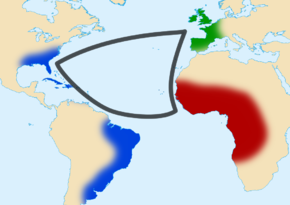 Creado por Francia al hacerse con el golfo de Guinea a finales de la Edad Media (Era de los descubrimientos). Comenzaba con la salida de Europa Occidental (Portugal, Francia, Inglaterra y Holanda). (Con la excepción de España que desde la promulgación de las Leyes de Burgos en 1512, prohibió el comercio de esclavos hasta el siglo XVIII en que con la liberalización del comercio portuario con Las Américas de Carlos III se sumó España al comercio triangular.) con manufacturas o suministros de todo tipo. Se reescalaba en la costa occidental de África (entre los ríos Senegal y Congo, con centro en la zona genéricamente conocida como Guinea), donde algunos productos (a veces llamados quincalla: cascabeles, espejitos, cuentas de colores, telas de baja calidad) podían servir para el intercambio.   El producto que allí se cargaba eran esclavos negros, cuyo comercio y suministro (a través de continuas guerras) era incentivado por las élites y los comerciantes locales. La siguiente escala eran las islas de las Antillas o la costa americana, donde los esclavos y la mayor parte de las mercancías europeas eran vendidos, y se cargaban productos coloniales (azúcar, tabaco, cacao) y metales preciosos de vuelta a Europa.La posibilidad técnica de esta ruta se basaba en la circulación celular de corrientes oceánicas y vientos en torno al anticiclón de las Azores (vientos alisios, corriente del Golfo). Su establecimiento solo fue posible tras los descubrimientos geográficos de finales del siglo XV.    El mantenimiento de esa relación comercial tuvo unas consecuencias trascendentales para el desarrollo económico diferencial de las tres zonas afectadas, pues es un ejemplo claro de comercio colonial, en el que la metrópoli se ve beneficiada por el valor añadido de su producción industrial y la colonia, esté sujeta formalmente o no al mecanismo llamado pacto colonial, funciona como un mercado cautivo. Especialmente perjudicial fue la esclavitud para África, sumiéndola en varios siglos de atraso económico y desorganización política que continuaron con la colonización formal en el llamado reparto de África del siglo XIX una vez abolida internacionalmente la trata de esclavos, y no se remedió ni siquiera tras la descolonización del siglo XX.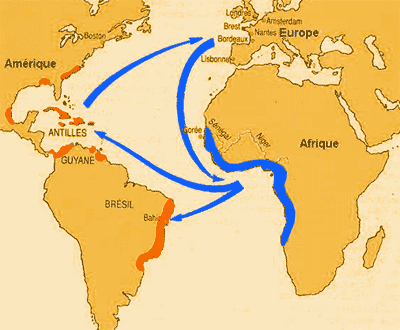 4  Explica estos mapas esclavistas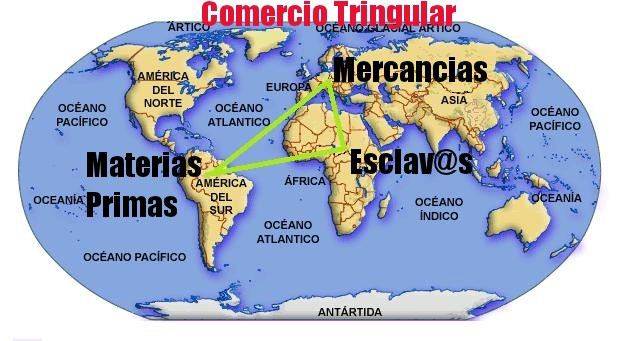 Rutas de los esclavos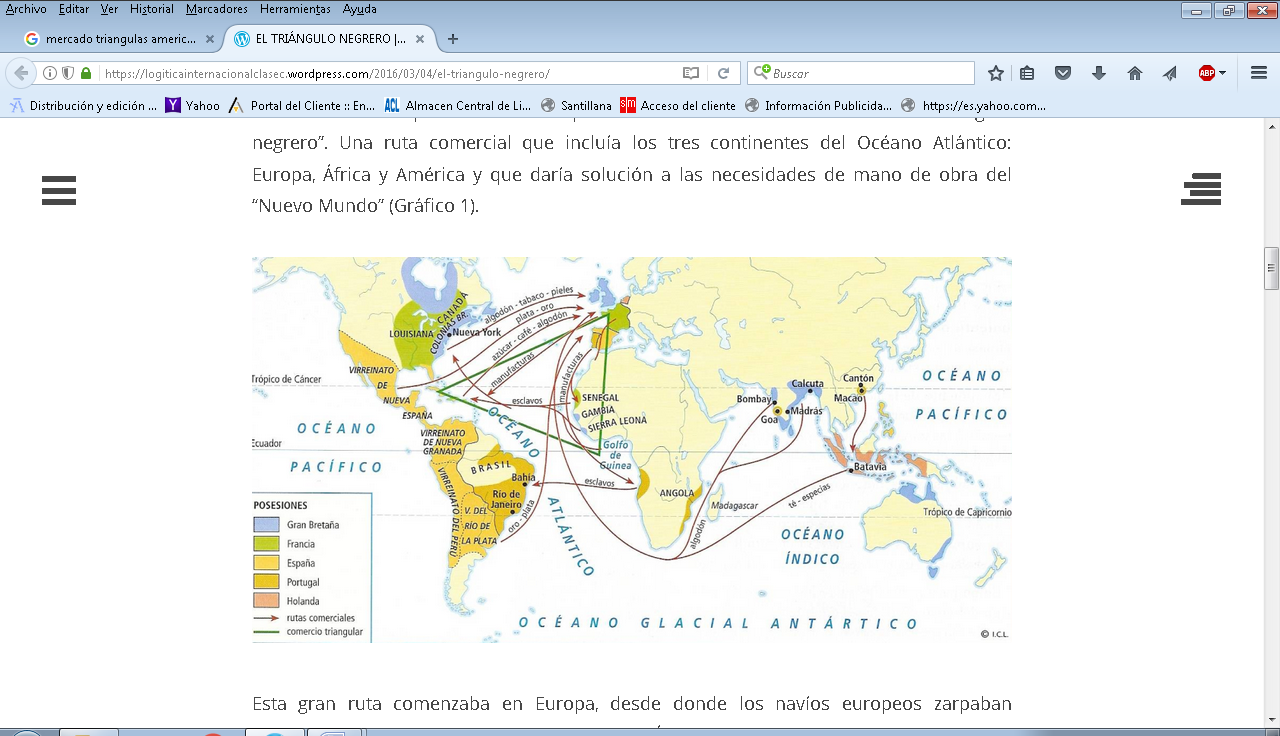 5. Libros para posible lectura América Latina: desarrollo, medio ambiente, mujer y democracia   (1993)   Cyan Proyectos Editoriales América para los no americanos : introducción a las instituciones políticas de los Estados Unidos (1996)   Oltra, Joaquín.  Ediciones Universitarias de Barcelona, S.L.  América y la dignidad del hombre   (1992)   Murillo, Fernando (1923- )  Ed. Mapfre, S.A.  Antiguos mitos americanos   (1998)    May, Pedro Pablo G. (1963-)   Acento Editorial  Antropología biológica de los indios americanos   (1992) Crawford, Michael ... [et al.]  Editorial Mapfre, S.A. Creación del hombre en las grandes religiones de la América precolombina  (1970)    Lahourcade,  Alicia  Enigma del hombre americano, el   (1993)    Benito Vidal, R.   Edicomunicación, S.A. La caída del hombre: el indio americano y los orígenes de la etnología comparativa   (1988)  Pagden, Anthony  Alianza Editorial  La mujer campesino-indígena en Bolivia    (2011)    Galindo Reyes, Fuensanta ;  Portillo Espada, Ninfa Susy ;  Villarroel Triveño, Augusto   Ediciones Parnaso  La sociología como profesión : autobiografía intelectual de veinte sociólogos americanos     (1993)   Ministerio de Empleo y Seguridad Social Las culturas y las primeras civilizaciones de América     (1995)  :  Vox Las viudas de América : mujer, migración y muerte    (2013) Fajardo Spínola, Francisco  Ediciones Idea  Las viudas de América : mujer, migración y muerte    (2013)    Fajardo Spínola, Francisco Ed. Idea Los americanos  (2008)  Varios   La Fábrica Editorial  Los americanos (1980) Jcakes, John   Ediciones Aura  Los sueños en la cultura iberoamericana, siglos XVI-XVIII    [Archivo de Internet]   (2011)   Consejo Superior de Investigaciones Cientificas  Mi tierra argelina: una mujer entre la revolución y la guerra civil    (2012  Tamzali, Wassyla es:  Saga editorial Nacidas el 8 de marzo : el futuro de África tiene rostro de mujer    (2010)  Bermejillo Ibáñez, Ana :  Plataforma Editorial S.L.  Sangre que se nos va : naturaleza, literatura y protesta social en América Latina   (2013)   Vara Minvielle, Ana María :  Consejo Superior de Investigaciones Científicas Ser americanos    [Monografía]   (2005)   Stein, Gertrude (1874-1946)  Ediciones JC Ser mujer y tomar la palabra en América Latina: pensar y escribir, obrar y reaccionar    [Monografía]   (1999)   Editum. Ediciones de la Universidad de Murcia  Sistemas políticos y procesos de integración económica en América Latina (2000)   Editorial/es:  Consejo Superior de Investigaciones Científicas Testimonios americanos de los escritores transterrados de 1939   (1985)    Zelaya Kolker, Marielena:  Agencia Española de Cooperación Internacional para el Desarrollo  Todo lo que querías saber sobre los americanos y no te atrevías a preguntar   (1993)  Quesada, Rosario  Siddharth Mehta Ediciones  Un siglo de lucha : la consecución del voto femenino en los Estados Unidos   (1994)    Ozieblo Rajkowska, Bárbara   Diputación Provincial de Málaga.   Usos y costumbres de los americanos     (2001)    Trollope, Frances Hilton (1780-1863)  Alba Editorial  Viaje a los ínferos americanos : por tierras de México, Venezuela y Cuba    (2003)    Maestre Sánchez, Agapito (1954-) :  Editorial Tecnos  Vida y costumbres de los nativos americanos   (1996) Taylor, Colin F.  Editorial LIBSA, S.A.  Visiones de América: comunicación, mujer e interculturalidad  (2008)  Checa Godoy, Antonio;  Ramírez Alvarado, María del Mar ;  Murciano Martínez, Marcial Ed Netbiblo Final del formularioPrincipio del formularioFinal del formulario